Publicado en México el 10/01/2019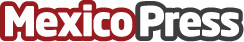 FacturarTickets, sitio online para facturar tickets sumó 220 empresas en 2018 y agregará servicios en 2019FacturarTickets.com te permite obtener con el ticket la factura electrónica CFDI online. Cuenta con cientos de empresas, un buscador y un tutorial paso a paso para cada empresa, con imágenes y/o videos para que el proceso sea simple y rápidoDatos de contacto:Jose Silvano Zavala TorresNota de prensa publicada en: https://www.mexicopress.com.mx/facturartickets-sitio-online-para-facturar_1 Categorías: Finanzas Viaje E-Commerce Recursos humanos http://www.mexicopress.com.mx